Publicado en Los Alcázares el 31/07/2020 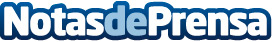 LeuKos Arquitectura, innovadora empresa en gestión de proyectosLeuKos Architecture se destaca como empresa de referencia de la Región de Murcia en la gestión y realización de todo tipo de proyectos de arquitectura. Esta empresa se está destacando mediante la impartición de docencia especializada y la redacción de proyectos técnicos ampliamente especializados. Algunos de estos hitos son cursos en colegios profesionales en instalaciones en arquitectura o el cálculo de estructuras prefabricadas de madera, entre otrosDatos de contacto:Francisco Joaquín Jiménez GonzálezArquitecto722770883Nota de prensa publicada en: https://www.notasdeprensa.es/leukos-arquitectura-innovadora-empresa-en Categorias: Valencia Castilla La Mancha Murcia Emprendedores Cursos Arquitectura http://www.notasdeprensa.es